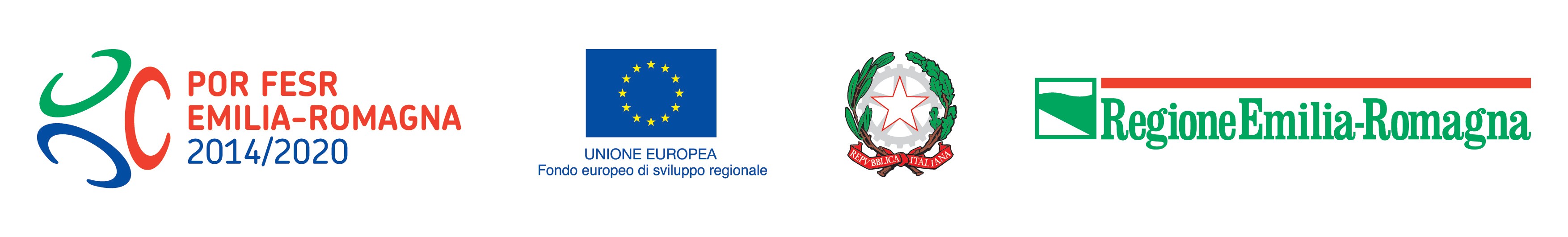 (carta intestata del consulente)RELAZIONE SULLA CONSULENZA SPECIALIZZATA IN ATTUAZIONE DELL’INTERVENTO POR FESR2014-2020 Asse 3 - Azioni 3.3.2 e 3.3.4Consulente: _________________________________________________________________________________N. e Data del contratto/lettera di incarico: _________________________________________________________________________________Durata: dal _______________________al____________________________________________Relazione sulle attività svolte:Inserire la finalità della consulenza specializzata: (Sono ammissibili nella Voce di spesa E, solo consulenze finalizzate alla realizzazione del progetto (esempio: I. design, estetica e stile dei prodotti, consulenze finalizzate alla progettazione dei prototipi, al marketing ed alla comunicazione; II. sviluppo di progetti finalizzati al riposizionamento/riorganizzazione dell’impresa, coaching, allo sviluppo tecnologico e informatico avanzato dello stesso; III. studi di fattibilità per lo sviluppo delle forme di aggregazione; IV. consulenze finalizzate al miglioramento della comunicazione, a favore del mercato; V. acquisto di servizi di consulenza strettamente connessi alla realizzazione dei progetti e/o richiesti per la presentazione delle domande; l’affiancamento e consulenza per istruzioni operative e addestramento all’utilizzo del nuovo hardware/software è ritenuto ammissibile ai fini del raggiungimento delle finalità del progetto solo per progetti in cui è previsto l’acquisto di nuovo hardware/software).Inserire la descrizione delle attività svolte con indicazione delle modalità, contenuto, finalità della consulenza e obiettivi raggiunti. Inserire eventuali scostamenti rispetto a quanto preventivato in sede di domanda di contributo. (La relazione deve consentire la valutazione della ammissibilità delle spese sostenute in relazione alla consulenza. Per tale motivo deve avere carattere descrittivo e deve consentire di collegare le attività previste dal contratto o documento equivalente con quanto effettivamente realizzato e previsto in progetto.)Data: _________________Firma del Fornitore/Consulente___________________________________________________________Firma Beneficiario del contributo POR FESR (Legale rappresentante): ____________________________